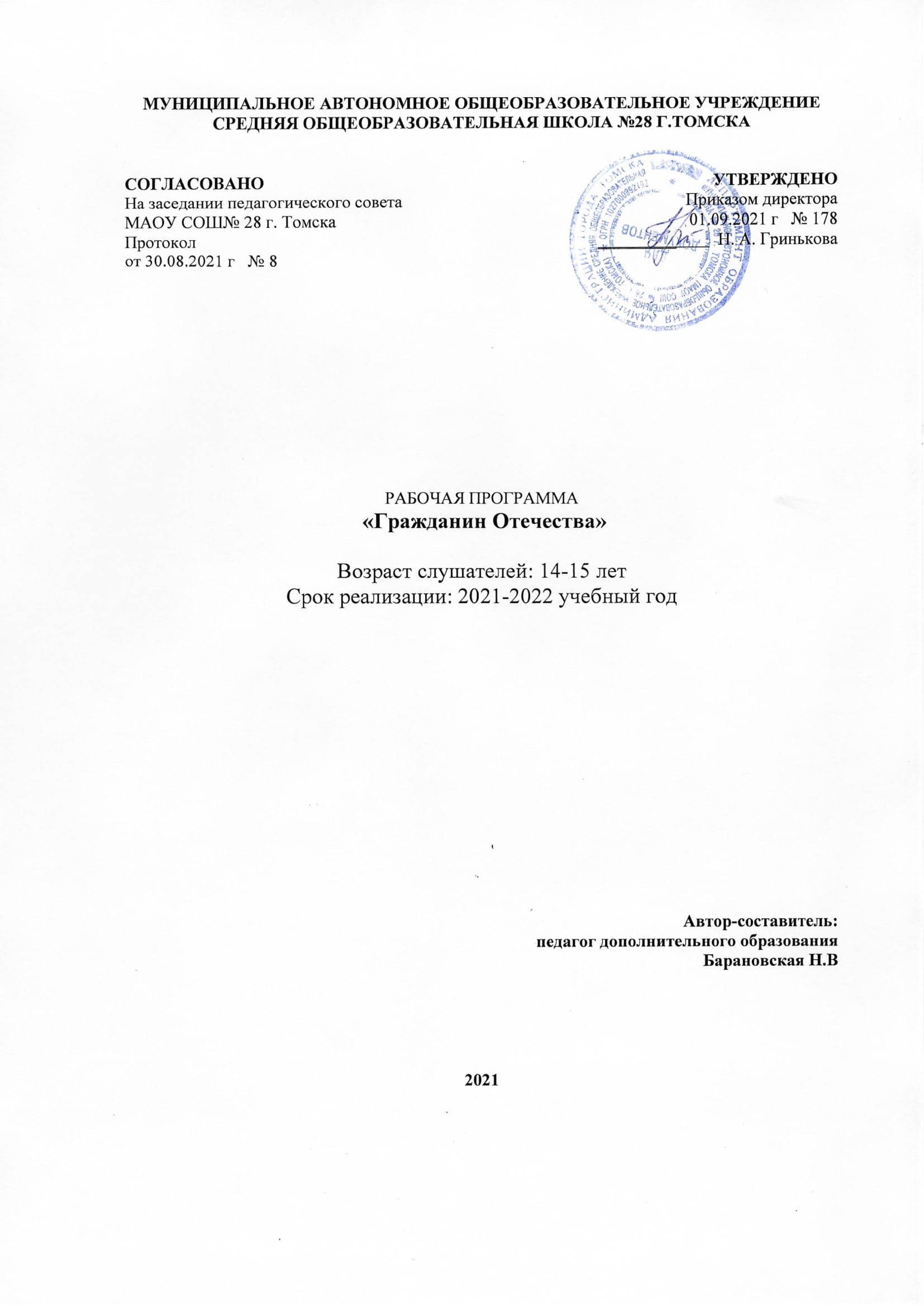 ПОЯСНИТЕЛЬНАЯ  ЗАПИСКАПрограмма составлена в соответствии со следующими  нормативно-правовыми  документами: Федеральный закон «Об образовании в Российской Федерации» от 29.12.2012 года № 273-ФЗ (редакция от 02.06.2016, с изм. и доп., вступ. в силу с 01.07.2016). Редакция от 19.02.2018 (с изм. и доп. вступ. в силу с 06.03.2018);Федеральный государственный стандарт основного общего образования (Приказ Министерства образования и науки Российской Федерации от 17.12.2010 № 1897 «Об утверждении федерального государственного образовательного стандарта основного общего образования» (в ред. Приказов Министерства образования и науки Российской Федерации от 29.12.2014 № 1644, от 31.12.2015 № 1577);Приказ Минпросвещения от 22.03.2021 № 115 «Об утверждении Порядка организации и осуществления образовательной деятельности по основным общеобразовательным программам – образовательным программам начального общего, основного общего и среднего общего образования»СП 2.4.3648-20 «Санитарно-эпидемиологические требования к организациям воспитания и обучения, отдыха и оздоровления детей и молодежи», утвержденных постановлением главного государственного санитарного врача России от 28.09.2020 г. №28.СанПиН 1.2.3685-21 «Гигиенические нормативы и требования к обеспечению безопасности и (или) безвредности для человека факторов среды обитания», утвержденных постановлением главного государственного санитарного врача России от 28.01.2021 г. №2Письмо Минобрнауки РФ от 12.05.2011 N 03- 296 «Об организации внеурочной деятельности при введении федерального государственного образовательного  стандарта общего образованияЦель программы:создание условий развития гражданских компетентностей обучающихся для активного участия в общественной жизни школы, микрорайона, города, региона.Задачи программы:воспитать чувство  уважения к правам и свободам человека.сформировать основы гражданско-правовых знаний и ценностей, навыки гражданского поведения и знания проектной деятельности;развить чувство патриотизма, гражданского самосознания и ответственности перед собой и обществом за результаты своей деятельности в социальной среде.воспитывать у школьников понимание важности формирования навыка общения в современном мире и потребности пользоваться им как средством самореализации и социальной адаптации; качеств гражданина, патриота. Программа «Гражданин Отечества» направлена на формирование чувства гордости за свою Родину, её историю, российский народ, становление гуманистических качествличности.Актуальность программы заключается в том, что она закладывает основы гражданского образования у старших школьников. Сегодня, ребенок сталкивается с необходимостью получить определённые знания и умения, с помощью которых он сможет определять собственную жизненную позицию и реализовывать ее. Социальный проект, как форма социальной практики формируют у ребят такие качества как доброта, милосердие, ответственность и организованность. Участвуя в социальном проектировании, обучающиеся получают возможность проявить себя в различных моделях взаимодействия и приобрести навыки необходимые во взрослой жизни. Программа развивает лидерские качества ребенка, а так же способность работать в команде.Память о былом - одно из главных богатсв души человека. Каждый из нас является связующим звеном в непрерывной памяти поколений.Обращение к исторической памяти нашего народа, позволяет детям почувствовать себя неотъемлемой частью своей семьи, города, страны. В современных условиях одним из важнейших приоритетов обновления содержания образования в школе является модернизация и развитие правового образования. Особенно важно участие детей в формировании правового пространства в школе, понимание ребенком своей социальной ответственности.Программа направлена на достижение результатов ФГОС ОООПрограмма курса «Гражданин Отечества»  предназначена для учащихся 8-9 классов.Программа  рассчитана на один год обучения : в неделю – 1  час, в год – 34 часа.Результаты освоения курса внеурочной деятельности  «Гражданин Отечества»Формы итоговой аттестации:Формы итоговой аттестации: - творческий отчет о деятельности образовательного коллектива за текущий учебный год с результатами работы- реализация социального  проекта- участие в региональных и муниципальных конфиренциях, конкурсах, фестивалях и тд. по теме образовательной программПеречень дополнительных образовательных событий:2. Содержание курса внеурочной деятельности Вводное занятие. Инструктажи  Введение в курс1 Раздел «Мы в правовом поле»Т.1 Мои права и обязанности. Беседа и знакомство с документами-первоисточниками.Т.2.Школьное самоуправление его структура и функции. Знакомство с деятельностью совета Ученического совета школы. Разбор должностных обязанностей членов совета. Т.3. Алгоритм выборов в Ученический совет. Анализ опыта проведения выборов за прошлые годы. Предложения по процедуре.Т.4.Я – кандидат, я- избиратель. Выбор учеником своей роли в процессе выборов. Т.5. Агитационная компания. Практическое занятие.Самопрезентация, агитационный лист кандидата.Т.6. Выборы в орган самоуправления. Самостоятельная работаУчастие детей в предвыборной компании и затем в выборах.2 Раздел «Мы помним, мы гордимся»Т.7. Мой город в исторической ретроспективе.Лекция. История возникновения города, размышления о судьбе города в разные эпохиТ.8. Улица, что в имени твоем? Виртуальная экскурсия. Практический анализ названий городских улицТ.9. Земляки – герои. ЛекцияИзвестные горожане и жители области, экскурсия в школьный музейТ.10. Индустриальное производство города. История .Практическаяработа с писменнымии интернет -источниками информации, тематическое эссеТ.11. Томск, как научный центр в разные годы.Самостоятельная работа с писменнымии интернет -источниками информации, тематическое эссеТ. 12Региональные и городские СМИ. История. Архивы. Работа с ресурсами сети интернет, презентация интересных находокТ.13Архивы домашние и музейные. Ресурсы сети интернет, работа с домашними письменными и фотографическими источникамиТ.14Выбор и разработка объектов для проектных и исследовательских работ по теме раздела. Разработка проектных и исследовательских работ. Представление их на площадках разного уровня.3 Раздел «Социальное проектирование»Т.15Что такое социальный проект. Портфолио проекта. Беседа. Знакомство с технологией социального проектирования, определение проектных групп, роли и ответственность в проектной команде, разбор содержания разделов портфолиоТ.16.Формулировка проблемы. Социологическое исследование. Выбор проблемы, методы с способы изучения общественного мнения, анализ результатов с помощью схем таблиц, графиков, обзор реализованных проектов схожей тематики.Т. 17. Цели и задачи проекта. Планируемые результаты. Мероприятия. Определение цели и задач проекта,как правильносформулировать цели и задачи проекта на практике,Т.18 Ресурсная база проекта. Социальные партнеры. Оценка необходимых ресурсов, анализ дефицитов, поиск и привлечение социальных партнеровТ.19. Проведение плановых мероприятий по реализации проекта Составление и реализация плана мероприятий, его корректировка в случае необходимостиТ.20. Анализ проделанной работы и полученныхрезультатов Обсуждение достигнутых проектных результатов, сбор отзывовТ.21. Работы по презентации проекта. Основные шаги по созданию презентации в PowerPoint. Формирование практических навыков в работе с презентациямиТ.22. Практика подготовки публичного выступления. Практическое освоение навыков публичного выступления. Упражнения на снятие стресса перед публичным выступлением.Т.23.  Публичное представление реализованного проекта .Выступление и презентация проекта на площадках различного уровняИтоговое занятиеОбобщение и рефлексия3. Тематическое планирование и формы контроляПриложение к Программе (1) - список преподавателейПриложение к Программе (2)Материально-техническая база:Мультимедийный компьютер с выходом в интернет.Мультимедиапроектор.Интерактивная доска.КолонкиХарактеристика результата (базовый уровень)Характеристика результата (повышенный уровень)Способы оценки результатасформированыкоммуниктивные компетенции:навыкииуменияработатьвкоманде,навыкипубличноговыступления,публичнойзащитыпроекта,осваиваютразличныеспособыработывгруппах, успешно действуют в проблемных ситуациях,умеютдоказыватьиаргументироватьсвоюпозициюучастиевпубличныхвыступлениях наразномуровнесформированы навыки пользования различными видами информационных источников и быстро находить нужную информацию;извлекают информацию из источников и систематизируют её в соответствии с задачей, делают выводы и обобщениеанализ качества и количества использованных источников информациисформированыкомпетенции в области проектной деятельности необходимые для запуска, планирования, управления реализациейпроекта грамотностроят устный доклада о проделанной работе, выбрать способы и формы наглядной презентации (продукта) результатов деятельности, , подготовка письменного отчёта о проделанной работеразработка проекта, презентация проектасформированыличностные представления об основах российской гражданской идентичности,социальной ответственности, правового самосознания, патриотизмареализовывают правовые знания и умения в рамках своей дееспособностиучастие в социальной жизни школыУровеньНазвание образовательного событияФорма участияГородскойОткрытый фестиваль «Твоя идея - твоя реальность»очнаяРегиональныйОбластная историко-патриотическая конференция «Томск – город трудовой доблести. Вклад в Победу»очнаяОбластная историко-патриотическая конференция «О героях былых времён»очная№Раздел курсаКоличество часовФормы контроляВводное занятие1тест1Мы в правовом поле6Мои права и обязанности1анкетаШкольное самоуправление его структура и функции1устный опрос слушателейАлгоритм выборов в Ученический совет1устный опрос слушателейЯ – кандидат, я- избиратель1устный опрос слушателейАгитационная компания1анализ представленных агитационных материаловВыборы в орган школьного самоуправления1активность на выборах2Мы помним, мы гордимся10Мой город в исторической ретроспективе1устный опрос слушателейУлица, что в имени твоем?1викторинаЗемляки - герои 1тест по экспозициям музеяИндустриальное производство города. История1устный опрос, эссеТомск, как научный центр в разные годы1устный опрос, эссеРегиональные и городские СМИ. История. Архивы1сообщения по архивным материаламАрхивы домашние и музейные1сообщения по архивным материаламВыбор и разработка объектов для проектных и исследовательских работ по теме раздела3результативное участие в конференциях разного уровня3Социальное проектирование16Что такое социальный проект. Портфолио проекта1самоанализ, выбор проблемы, плакат, схема,заполнение некоторых разделов потрфолио, информация в школьных СМИ об этапах проекта.Формулировка проблемы. Социологическое исследование1самоанализ, выбор проблемы, плакат, схема,заполнение некоторых разделов потрфолио, информация в школьных СМИ об этапах проекта.Цели и задачи проекта. Планируемые результаты. Мероприятия1самоанализ, выбор проблемы, плакат, схема,заполнение некоторых разделов потрфолио, информация в школьных СМИ об этапах проекта.Ресурсная база проекта. Социальные партнеры1самоанализ, выбор проблемы, плакат, схема,заполнение некоторых разделов потрфолио, информация в школьных СМИ об этапах проекта.Проведение плановых мероприятий по реализации проекта7самоанализ, выбор проблемы, плакат, схема,заполнение некоторых разделов потрфолио, информация в школьных СМИ об этапах проекта.Анализ проделанной работы и полученных результатов1анализ качества проведенных мероприятийРаботы по презентации проекта. Основные шаги по созданию презентации в PowerPoint.1оценка качества презентаций проектаПрактика подготовки публичного выступления.2текст публичного выступления, наблюдениеПубличное представление реализованного проекта 1ЭкспертизаИтоговое занятие. 1Творческий отчетВсего34№ п/пФамилия, имя, отчествоМесто работы (учебы), должностьОпыт работыБарановская Наталия ВладимировнаПедагог дополнительного образования, руководитель ЦГО "Шаг вперед"1годСуханова Валентина ВасильевнаПедагог дополнительного образования, руководитель школьного музея "Томичи в боях за Родину"25 летГамов АлеханУченик 9 класса, кондидат в члены совета старшеклассников МАОУ СОШ № 281Кашина ВикторияУченица 9 класса, член управляющего совета школы, член совета старшеклассников МАОУ СОШ № 281